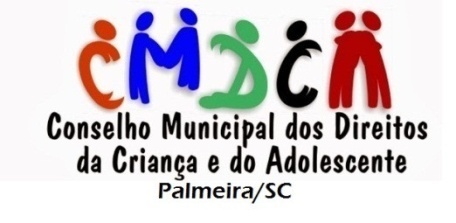 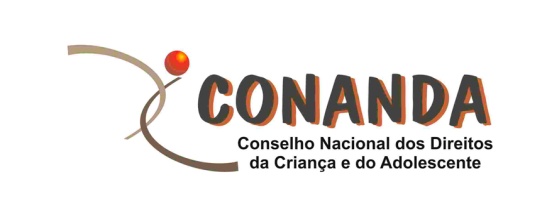 Resolução nº 019/2023O Conselho Municipal dos Direitos da Criança e do Adolescente (CMDCA), no uso das suas atribuições legais, torna público, de acordo com o item 7.11 do edital 001/2023, a lista de todos os candidatos cujas inscrições foram deferidas e indeferidas, para o Processo de Escolha dos membros do Conselho Tutelar, do município de Palmeira/SC, por ordem de inscrição, nos termos da tabela que abaixo segue:Palmeira, 27 de junho de 2023.__________________________________                  Jacqueline Vargas de AndradeCoordenadora da Comissão Especial Eleitoral Nº da inscriçãoNome do Candidato Situação01Poliana Pietro PereiraDeferida02Vitória Souza MeloDeferida03Joseane Aparecida FélixDeferida04Flávia Letícia Lemos dos SantosDeferida05Elizabete Aparecida Pereira da CruzDeferida06Luciana Ribeiro de AndradeDeferida07Minéia Muniz de SouzaDeferida08Jéssica da Silva SouzaDeferida09Rosângela Aparecida de Souza CruzDeferida 10Rita Córdova PereiraIndeferida11Silvana da Luz Antunes Farias de JesusIndeferida12Ana Karini de OliveiraDeferida13Renata Atanásio de LimaDeferida14Suzana Fátima da CostaDeferida15Lene Sardá de SouzaDeferida